Учреждение образования«Средняя школа № 26 г. Гомеля»УТВЕРЖДАЮУчитель информатики     Быстренков Павел Владимирович________________План - конспектурока по информатике на тему«Анимация объектов»в 6 «Б» классеИсполнитель студент группы М-31                                                             Ровкач С.А.Гомель  2018Тема: «Анимация объектов»Дата: 01.03.2018Класс: 6 «Б»Тип урока: комбинированный урокЦели:обучающие:–	углубить и расширить навыки создания презентации; 
– 	отработать умение создавать презентацию, анимировать ее;– 	способствовать формированию практических умений у учащихся при работе с изученными информационными технологиями;2) развивающие:– 	содействовать развитию логического мышления, памяти, познавательного интереса, вырабатывать умении анализировать и сравнивать;–  способствовать развитию навыков мыслительных операций: анализ синтез, сравнение, обобщение, конкретизации;–  развитие познавательного интереса к предметам “Информатика”;3) воспитательные:– создавать условия для формирования  умений высказывать свои мысли, слушать других, вести диалоги, отстаивать свою точку зрения; формировать навыки самооценки; – умение рационально организовывать свою работу.Оборудование:  доска, компьютеры, учебник  Информатика : учеб. пособие для 6-го кл. общеобразоват. учреждений с белорус. и рус. яз. обучения с 11-лет- ним сроком обучения / А. Е. Пупцев, Н. П. Макарова, А. И. Лапо. — Минск : Нар. асвета, 2008. — 126 с. : ил. ISBN 978-985-12-2090-4.                              План урока:	            1. Организационный этап. (2мин.)		2. Постановка темы и целей урока. (5 мин.)	3. Актуализация знаний, умений и навыков учащихся. (10 мин.)          4. Объяснение нового материала.(10 мин.)          5. Закрепление изученного. (10 мин.)                         6. Итоги урока.(5 мин.)          7. Постановка домашнего задания.(3 мин.)ХОД  УРОКА1.Организационный этап.- Добрый день, ребята!  Кто сегодня отсутствует? Проверим ваше домашнее задание с прошлого урока. 2. Постановка темы и целей урока.- Сегодня на уроке мы познакомимся с темой «Анимация объектов». 3.Актуализация знаний, умений и навыков учащихся.1)Давайте вспомним, что такое презентация?«Под компьютерной презентацией понимают созданный на компьютере и предназначенный для показа электронный документ, содержащий тексты, рисунки, таблицы, диаграммы»2) Как вставить звук из файла?«1. Файл со звуком поместить в ту папку, где сохранена презентация.2. Выбрать команду меню ВСТАВКА     ФИЛЬМЫ И ЗВУК     ЗВУК ИЗ ФАЙЛА.3. В появившемся диалоговом окне ВСТАВКА ЗВУКА найти и выделить необходимый звуковой файл, который вы только что перенесли в папку с презентацией.4. Нажать кнопку ОК.5. В появившемся окне с вопросом как воспроизводить звук при показе слайдов нажать на кнопку ПО ЩЕЛЧКУ или АВТОМАТИЧЕСКИ. 6. Выбрать команду меню ПОКАЗ СЛАЙДОВ      НАСТРОЙКА АНИМАЦИИ...7. В области очереди появления эффектов для объектов слайда найти звук и выполнить щелчок правой клавишей мыши по эффекту звука для появления контекстного меню.8. В появившемся контекстном меню выбрать команду ПАРАМЕТРЫ ЭФФЕКТОВ.9. Для скрытия значка звука на вкладке ПАРАМЕТРЫ ЗВУКА нужно установить флажок на команде «СКРЫТЬ ЗНАЧОК ЗВУКА ВО ВРЕМЯ ПОКАЗА»10. После настройки параметров нужно нажать кнопку ОК.»3) Как вставить в слайд видеофрагмент?«1. Файл с фильмом поместить в ту папку, где сохранена презентация.2. Выбрать команду меню ВСТАВКА     ФИЛЬМЫ И ЗВУК      ФИЛЬМ ИЗ ФАЙЛА.3. В появившемся окне найти и выделить файл с фильмом, который вы только что перенесли в папку с презентацией.4. Нажать на кнопку ОК.5. В появившемся окне с вопросом как воспроизводить фильм при показе слайдов нажать на кнопку ПО ЩЕЛЧКУ или АВТОМАТИЧЕСКИ.6. Поставить область показа фильма в нужное место слайда, для этого нужноудерживать на области фильма левую клавишу мыши и перемещать.7. Задать размеры области показа фильма, для этого нужно использовать маркеры размера.8. Изменение параметров показа фильма можно произвести в области настройки анимации.»4. Объяснение нового материала.	В ходе демонстрации слайда графические и текстовые элементы могут появляться все сразу либо последовательно. Это зависит от того, назначен ли объекту эффект анимации. Все объекты, которым не назначено ни одного эффекта (стационарные объекты, объекты декорации), появляются на слайде одновременно при его открытии. Затем последовательно появляются объекты, для которых установлены эффекты анимации. При этом появляющиеся в заданной последовательности объекты могут сопровождаться звуковыми эффектами.	Создание анимации на слайде включает несколько шагов:-  назначение анимационных эффектов для отдельных объектов;- установление последовательности применения анимационных эффектов к объектам.	Анимация – это способ появления, исчезновения, выделения и перемещения объектов презентации по слайду.	Для управления анимацией слайда служит панель «Настройка анимации». Она вызывается из меню Показ слайдов – Настройка анимации.	Эффекты анимации определяют способ появления объекта на слайде, перемещение объекта или выход объекта со слайда. Каждый из эффектов может сопровождаться звуком. Для текстового объекта можно задать режим появления или исчезновение текста целиком, или по абзацам, или по буквам.	Все эффекты определяются на панели «Настройка анимации». Здесь же определяется последовательность применения эффектов к объектам.	К объектам могут быть применены различные эффекты анимации. В различных версиях программы PowerPoint наборы эффектов различаются. В PowerPoint 2003 используются эффекты входа (появления объекта на слайде), выхода (исчезновение объекта со слайда), выделения и перемещения. Такой набор эффектов позволяет строить сложные интерактивные слайды.	Объект, для которого создана анимация, получает порядковый номер появления на слайде.Создание анимационных эффектов для объектов слайда:1. Выбрать команду меню ПОКАЗ СЛАЙДОВ     НАСТРОЙКА АНИМАЦИИ...;2. Выделить объект, для которого нужно настроить анимационный эффект, для этого нужно выполнить одинарный щелчок левой клавишей мыши по объекту;3. Используя панель анимации настроить анимацию для объекта.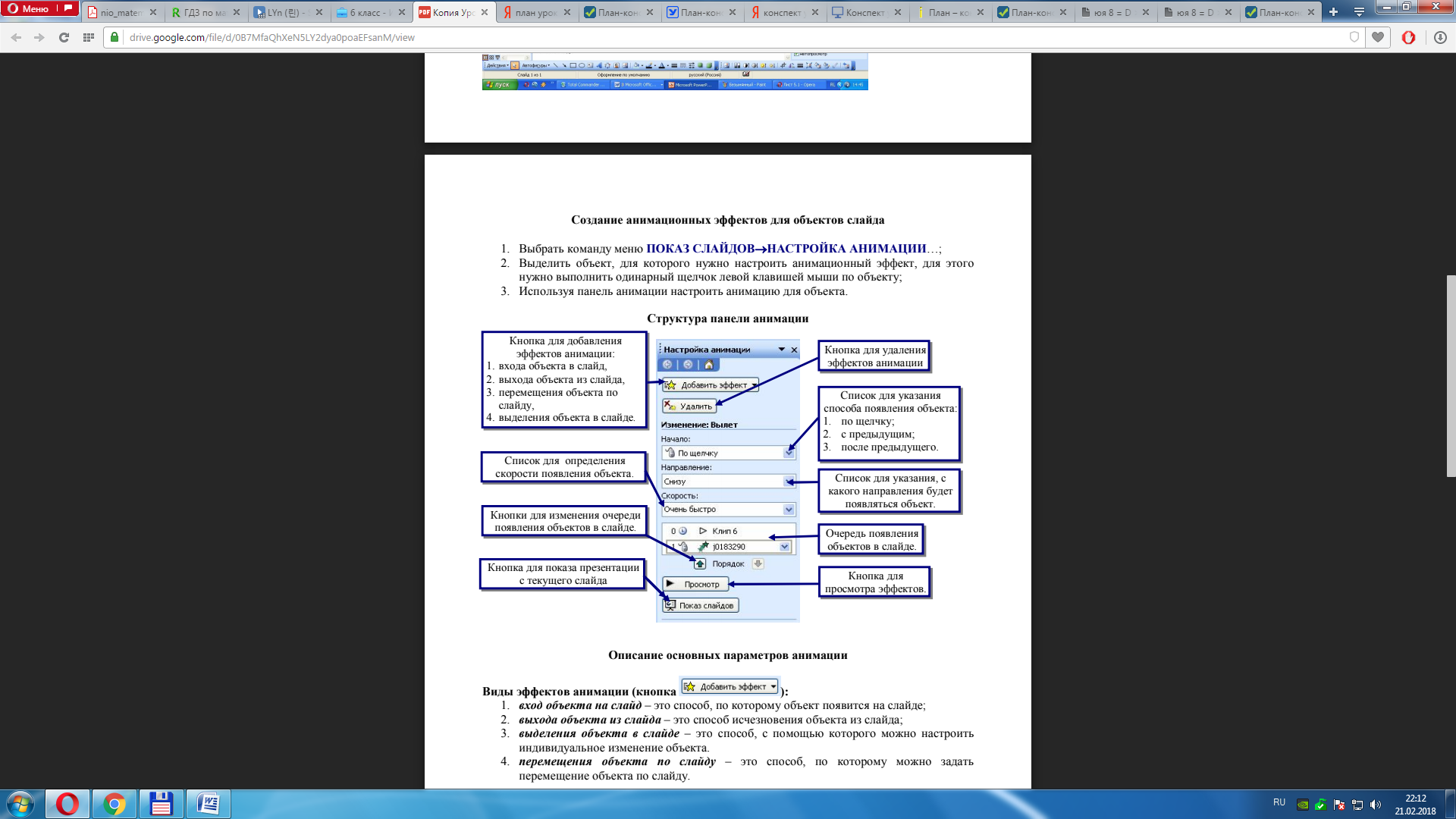 Описание основных параметров анимации:Виды эффектов анимации (кнопка):1. Вход объекта на слайд – это способ, по которому объект появится на слайде;2. Выхода объекта из слайда – это способ исчезновения объекта из слайда;3. Выделения объекта в слайде – это способ, с помощью которого можно настроить индивидуальное изменение объекта.4. Перемещения объекта по слайду – это способ, по которому можно задатьперемещение объекта по слайду.Способы появления объектов (список):1. По щелчку – объект появиться на слайде только после щелчка клавишей мыши или кнопкой клавиатуры;2. С предыдущим – объект будет появляется одновременно с объектом, который появляется раньше его на слайде (если объект, анимацию которого вы настраиваете, первый, то он будет появляться вместе с появлением слайда, на котором он размещается).3. После предыдущего – объект появляется после появления предыдущего объекта (если объект, анимацию которого вы настраиваете, первый, то он будет появляться после появлением слайда, на котором он размещается).	После настройки эффекта анимации для объекта, около этого объекта появляются номера, которые обозначают очередь анимационного эффекта.Если номер 0, то эффект данного объекта будет выполняться сразу же после появления слайда.Если два или более номеров, то для этого объекта настроено несколькоэффектов анимации.Если у некоторых объектов номера очереди совпадают, то это означает, что один из них появляется либо вместе с другим, либо после него.Если требуется изменить эффект анимации для объекта на другой, то предыдущий эффект нужно удалить.5. Закрепление изученного материала. 	Создайте анимированную презентацию с использованием текста, фигур, рисунков из файлов и картинок из коллекций по одной из тем: «Смена дня и ночи» (два слайда, фигуры Солнце, облака, месяц, звезды), «Времена года», «Анимация фрагмента сказки» (диалог сказочных персонажей).6. Итоги урока. Сегодня мы с вами вспомнили, как добавлять звуковые и видеофрагменты в презентацию. Научились анимировать объекты в слайде. Выставление оценок.7. Постановка домашнего задания.Учить конспект. Спасибо за внимание. Всего доброго.